MODELO DE CONTRATO DE PLANEJADOR DE EVENTOS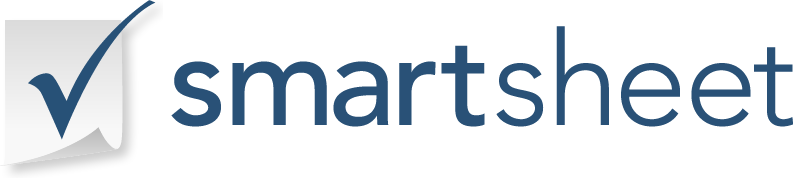 Este contrato está entre _______ (planejador de eventos) 
de ___ ____ (empresa de planejamento de eventos) 
e _______ (cliente).Data do contrato: _____ O contrato está em vigor a partir da data de assinatura mencionada acima e ao assinar o contrato os planejadores de eventos nomeados concordam em fornecer aos CLIENTES nomeados os serviços listados abaixo e para o seguinte período: 
____ ____ (período de tempo dos serviços fornecidos).PLANEJADORES DE EVENTOSNOME DA EMPRESANOME DA EMPRESAPLANEJADORES DE EVENTOSNOME DA SUB-INDISMISSIDÃO     NOME DA SUB-INDISMISSIDÃO     PLANEJADORES DE EVENTOSCARGO DE SUB-SUBPRESERIACARGO DE SUB-SUBPRESERIAPLANEJADORES DE EVENTOSENDEREÇO DE CORRESPONDÊNCIAENDEREÇO DE CORRESPONDÊNCIAPLANEJADORES DE EVENTOSTELEFONE 1TELEFONE 1TELEFONE 2TELEFONE 2PLANEJADORES DE EVENTOSENDEREÇO DE E-MAILENDEREÇO DE E-MAILENDEREÇO WEBENDEREÇO WEBCLIENTENOME DO CLIENTENOME DO CLIENTECLIENTESTATUS/TIPO DE EMPREGOSTATUS/TIPO DE EMPREGOCLIENTEDESIGNAÇÃODESIGNAÇÃOCLIENTEENDEREÇO DE CORRESPONDÊNCIAENDEREÇO DE CORRESPONDÊNCIACLIENTETELEFONE TELEFONE EMAILEMAILSERVIÇOS A SEREM PRESTADOSTERMOS DE ACORDOASSINATURAS NECESSÁRIASPLANEJADORES DE EVENTOSCLIENTECLIENTEASSINATURAS NECESSÁRIASPLANEJADORES DE EVENTOSNOME IMPRESSONOME IMPRESSOCLIENTECLIENTENOME IMPRESSONOME IMPRESSOASSINATURAS NECESSÁRIASPLANEJADORES DE EVENTOSCLIENTECLIENTEASSINATURAS NECESSÁRIASPLANEJADORES DE EVENTOSASSINATURAASSINATURACLIENTECLIENTEASSINATURAASSINATURAASSINATURAS NECESSÁRIASPLANEJADORES DE EVENTOSCLIENTECLIENTEASSINATURAS NECESSÁRIASPLANEJADORES DE EVENTOSDATADATACLIENTECLIENTEDATADATADISCLAIMERTodos os artigos, modelos ou informações fornecidos pelo Smartsheet no site são apenas para referência. Embora nos esforcemos para manter as informações atualizadas e corretas, não fazemos representações ou garantias de qualquer tipo, expressas ou implícitos, sobre a completude, precisão, confiabilidade, adequação ou disponibilidade em relação ao site ou às informações, artigos, modelos ou gráficos relacionados contidos no site. Qualquer dependência que você deposita em tais informações está, portanto, estritamente em seu próprio risco.